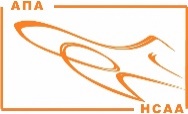 Γενικά Στοιχεία ΑίτησηςApplication Detailing InfoΣτοιχεία ΑιτούντοςApplicant Detailing InfoΣτοιχεία ΑιτούντοςApplicant Detailing InfoΌνομα Φορέα:       Organization Name:Διεύθυνση (έδρα επιχείρησης και/ή ταχυδρομική διεύθυνση):Address (registered business and/or postal address):Υπεύθυνος Επικοινωνίας:
Contact Person:Αριθμός Τηλεφώνου:Telephone Number:Διεύθυνση Ηλεκ. Ταχυδρ.:     E-Mail:Πεδίο ΔράσεωςScopeΜεγάλο Ελικοφόρο Αεροπλάνο	      Αεριωθούμενο Αεροπλάνο                     Ελαφρό Αεροσκάφος  Large Airplane                                          Jet Airplane                            Light Aircraft   Ελικόπτερο                                     Άλλο Αεροσκάφος                                                 Rotorcraft                                      Other Aircraft	 (	Σημειώσατε	«» ή 	«X»  σ' αυτό που έχει εφαρμογή	   Check   «»  or	  «X»   as applicable)Περιγραφή ΑιτήματοςRequest descriptionΠεριγραφή Αεροσκάφους         Aircraft DescriptionΠεριγραφή Αεροσκάφους         Aircraft DescriptionΝεοεισερχόμενο Α/Φ στο ελληνικό μητρώο νηολογίων Newly entrant aircraft in Greek RegistryΑριθμός ΝηολογίουRegistration NumberΑριθμός Παραβόλου που πληρώθηκεAdministrative fee receipt numberΟνομασία Τύπου/Μοντέλου Α/φουςAircraft Type/Model DesignationΑριθμός Σειράς Α/φουςAircraft Serial NumberΚατασκευαστής κινητήρωνEngine ManufacturerΑριθμός ΚινητήρωνNumber of EnginesΤύπος ΚινητήρωνType of EnginesΑριθμός Σειράς ΚινητήρωνEngine Serial NumberΚατασκευαστής ΠροπελώνEngine ManufacturerΤύπος Hub ΠροπελώνPropeller Hub TypeΤύπος Blade ΠροπελώνPropeller Blade TypeΑριθμός Σειράς ΠροπελώνPropeller Serial NumberΚατασκευαστής APUAPU ManufacturerΜοντέλο APUAPU ModelΑριθμός Σειράς APUAPU Serial NumberΤροποποίηση ΑεροσκάφουςAircraft ModificationΤροποποίηση ΚινητήραEngine ModificationΈκδοση STC/ ΠεριγραφήSTC edition/DescriptionΜέγιστο Βάρος ΑπογείωσηςMaximum Take-Off WeightΜέγιστο Βάρος ΠροσγείωσηςMaximum Landing WeightΣημειώσεις/Παρατηρήσεις/Περιορισμοί:Notes/Remarks/Restrictions:Σημειώσεις/Παρατηρήσεις/Περιορισμοί:Notes/Remarks/Restrictions:Σημειώσεις/Παρατηρήσεις/Περιορισμοί:Notes/Remarks/Restrictions:	Βεβαιώνω ότι οι πληροφορίες που περιέχονται εις το παρόν είναι αληθείς & πλήρεις.	I confirm that the information contained herein is correct and complete.	Βεβαιώνω ότι οι πληροφορίες που περιέχονται εις το παρόν είναι αληθείς & πλήρεις.	I confirm that the information contained herein is correct and complete.	Βεβαιώνω ότι οι πληροφορίες που περιέχονται εις το παρόν είναι αληθείς & πλήρεις.	I confirm that the information contained herein is correct and complete.ΌνομαNameΥπογραφήSignatureΤόπος και Ημ/νία ΥπογραφήςPlace and Date of Signature(dd/mm/yyyy)Διαβιβάστε την αίτηση, μαζί με όποια υποστηρικτικά έγγραφα μέσω ηλεκτρονικού-ταχυδρομείου ή κανονικού ταχυδρομείου:Forward application, together with any supporting documentation by e-mail or regular mail to:Διαβιβάστε την αίτηση, μαζί με όποια υποστηρικτικά έγγραφα μέσω ηλεκτρονικού-ταχυδρομείου ή κανονικού ταχυδρομείου:Forward application, together with any supporting documentation by e-mail or regular mail to:Διαβιβάστε την αίτηση, μαζί με όποια υποστηρικτικά έγγραφα μέσω ηλεκτρονικού-ταχυδρομείου ή κανονικού ταχυδρομείου:Forward application, together with any supporting documentation by e-mail or regular mail to:ΑΡΧΗ ΠΟΛΙΤΙΚΗΣ ΑΕΡΟΠΟΡΙΑΣΔΙΕΥΘΥΝΣΗ ΑΣΦΑΛΕΙΑΣ ΑΠΟ ΕΚΝΟΜΕΣ ΕΝΕΡΓΕΙΕΣ & ΠΡΟΣΤΑΣΙΑΣ ΠΕΡΙΒΑΛΛΟΝΤΟΣΤΜΗΜΑ ΚΑΝΟΝΙΣΜΩΝ & ΕΠΟΠΤΕΙΑΣ ΠΡΟΣΤΑΣΙΑΣ ΠΕΡΙΒΑΛΛΟΝΤΟΣΚτίριο 45, Διεθνής Αερολιμένας Αθηνών 190 19, ΣπάταΤηλ.:  210 354 1396Ηλεκτρ. Ταχ.: a3.c@hcaa.gov.grΑΡΧΗ ΠΟΛΙΤΙΚΗΣ ΑΕΡΟΠΟΡΙΑΣΔΙΕΥΘΥΝΣΗ ΑΣΦΑΛΕΙΑΣ ΑΠΟ ΕΚΝΟΜΕΣ ΕΝΕΡΓΕΙΕΣ & ΠΡΟΣΤΑΣΙΑΣ ΠΕΡΙΒΑΛΛΟΝΤΟΣΤΜΗΜΑ ΚΑΝΟΝΙΣΜΩΝ & ΕΠΟΠΤΕΙΑΣ ΠΡΟΣΤΑΣΙΑΣ ΠΕΡΙΒΑΛΛΟΝΤΟΣΚτίριο 45, Διεθνής Αερολιμένας Αθηνών 190 19, ΣπάταΤηλ.:  210 354 1396Ηλεκτρ. Ταχ.: a3.c@hcaa.gov.grHELLENIC CIVIL AVIATION AUTHORITYAVIATION SECURITY & ENVIRONMENT PROTECTION DIVISIONENVIRONMENT POTECTION REGULATION & OVERSIGHT SECTIONBuilding 45, Athens International AirportP.O.Box 190 19 SpataTel.:  210 354 1396e-mail address: a3.c@hcaa.gov.grΧρεώσεις/Τέλη πληρωτέα σύμφωνα με:Charges/Fees payable in accordance with:ΚΥΑ   Κ.Γ./Δ11/Γ/20074/05-Ιουν-2019 (ΦΕΚ 2658Β)JMD   Κ.Γ./Δ11/Γ/20074/05-Jun-2019 (Gaette 2658B)ΚΥΑ   Κ.Γ./Δ11/Γ/20074/05-Ιουν-2019 (ΦΕΚ 2658Β)JMD   Κ.Γ./Δ11/Γ/20074/05-Jun-2019 (Gaette 2658B)